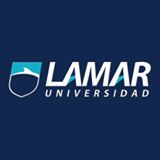 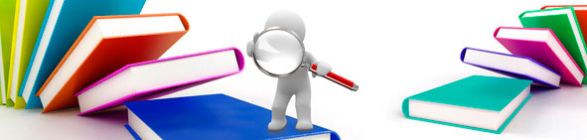 Tipo de estudioTipo de estudio al que pertenecenMedidas de asociación o criterios de validez utilizados y formulasSesgos más comunesEscala en el nivel de evidencia.Pruebas diagnósticas con resultados: Cuantitativos Dicotómicos Diseños transversales y comparativos*Criterios de validez: exactitud, sensibilidad, especificidad, menor falsos positivosResultados cuantitativos usar fórmulas: -Establecer punto de cohorte. Razón de verosimilitud. Curvas COR *Resultados dicotómicos usar fórmulas de: sensibilidad, VF, especificidad, exactitud, VP+, VP-Sesgo de investigaciónSesgo de selecciónEstudio de cohorteObservacional Analítico*Criterios de validez: exactitud, sensibilidad, especificidad, menor falsos positivos*Medidas de asociación:Incidencia de expuestos, Incidencia de no expuestos, Riesgo relativo, Riesgo atribuibleDe selección e informaciónII-2(Estudios de cohortes o de casos y controles bien diseñados, preferentemente multicéntricos)Casos y controlesObservacionalDescriptivo*Criterios de validez: exactitud, sensibilidad, especificidad, menor falsos positivos*Medidas de asociación:Incidencia de expuestos, Incidencia de no expuestos, Riesgo relativo, Razón de momios, Riesgo atribuibleDe selección y de informaciónDe apareamientoII-2 Estudios de cohortes o de casos y controles bien diseñados, preferentemente multicéntricos.